⸺Liebherr und Tigerair Taiwan haben einen langfristigen Kundendienstvertrag unterzeichnet. Im Rahmen dieser Vereinbarung wird Liebherr-Aerospace Reparaturdienstleistungen für eine Vielzahl von Komponenten der Klimaanlagen- und Triebwerkabzapfluft-Systeme erbringen, die in 15 Airbus A320neo-Flugzeugen der Fluggesellschaft installiert sind. Liebherr-Singapore, das Servicezentrum von Liebherr-Aerospace für den asiatisch-pazifischen Raum, wird die gesamte Materialversorgung sowie die Wartung der Komponenten übernehmen.  Singapur (Singapur), Februar 2022 – Die Vereinbarung zwischen dem OEM Liebherr-Aerospace und der Fluggesellschaft Tigerair Taiwan wurde während der Singapore Airshow 2022 unterzeichnet.„Wir freuen uns, diese neue Vereinbarung mit Liebherr-Aerospace getroffen zu haben, da das Unternehmen für seine Professionalität in der Branche bekannt ist. Dank der umfassenden Erfahrung von Liebherr in diesem Bereich wird der Reparatur-Support für Tigerair Taiwan ein zuverlässiger Rückhalt sein“, kommentierte Dennis Lai, Chief Operations Officer bei Tigerair Taiwan.„Dies ist für Liebherr-Aerospace in der Region Asien-Pazifik ein großer Schritt nach vorn. Wir freuen uns, Tigerair Taiwan zu unseren Kunden zählen zu dürfen, und sind dankbar für die Möglichkeit, eine langfristige Partnerschaft aufzubauen. Dass wir als einer der Dienstleister der Airline ausgewählt wurden, ist ein starker Beweis für das Vertrauen von Tigerair Taiwan in die hohe Qualität und Effizienz unserer Dienstleistungen sowie unserer Mitarbeiterinnen und Mitarbeiter“, sagte Ekkehard Pracht, General Manager Aerospace bei Liebherr-Singapore.Tigerair Taiwan ist die einzige taiwanesische Billigfluggesellschaft mit Sitz am internationalen Flughafen Taoyuan. Sie ist im alleinigen Besitz von China Airlines. Sie bietet Kurz- und Mittelstreckenflüge zu nationalen und internationalen Zielen in Ostasien und Ozeanien im Netzwerk der China Airlines Gruppe an.
Über die Liebherr-Aerospace & Transportation SASDie Liebherr-Aerospace & Transportation SAS, Toulouse (Frankreich), ist eine von elf Spartenobergesellschaften der Firmengruppe Liebherr und koordiniert alle Aktivitäten in den Bereichen Aerospace und Verkehrstechnik.Liebherr ist ein führender Zulieferer von Systemen für die Luftfahrtindustrie mit mehr als sechs Jahrzehnten Erfahrung. Das Spektrum von Liebherr-Luftfahrtausrüstungen für den zivilen und Verteidigungs-Bereich umfasst Flugsteuerungen und Betätigungssysteme, Fahrwerke, Luftsysteme sowie Getriebe und Elektronik. Eingesetzt werden diese Systeme in Großraumflugzeugen, Zubringerflugzeugen und Regionaljets, Business Jets, Kampfflugzeugen, Militärtransportern, militärischen Trainingsflugzeugen sowie in zivilen und militärischen Hubschraubern.Die Liebherr-Sparte Aerospace und Verkehrstechnik beschäftigt rund 6.000 Mitarbeiterinnen und Mitarbeiter und verfügt über vier Produktionsstätten für Luftfahrtausrüstungen in Lindenberg (Deutschland), Toulouse (Frankreich), Guaratinguetá (Brasilien) und Nizhny Novgorod (Russland). Diese Werke bieten einen weltweiten Service mit zusätzlichen Stützpunkten in Saline (Michigan, USA), Seattle (Washington, USA), Montreal (Kanada), São José dos Campos (Brasilien), Hamburg (Deutschland), Moskau (Russland), Bangalore (Indien), Singapur, Shanghai (China) und Dubai (VAE).Über die Firmengruppe LiebherrDie Firmengruppe Liebherr ist ein familiengeführtes Technologieunternehmen mit breit diversifiziertem Produktprogramm. Das Unternehmen zählt zu den größten Baumaschinenherstellern der Welt, bietet aber auch auf vielen anderen Gebieten hochwertige, nutzenorientierte Produkte und Dienstleistungen an. Die Firmengruppe umfasst heute über 140 Gesellschaften auf allen Kontinenten, beschäftigt rund 48.000 Mitarbeiterinnen und Mitarbeiter und erwirtschaftete in 2020 einen konsolidierten Gesamtumsatz von über 10,3 Milliarden Euro. Seit seiner Gründung im Jahr 1949 im süddeutschen Kirchdorf an der Iller verfolgt Liebherr das Ziel, seine Kunden mit anspruchsvollen Lösungen zu überzeugen und zum technologischen Fortschritt beizutragen.Bild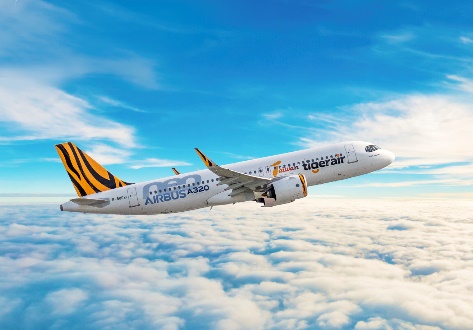 A320neo-Tigerair-Taiwan.jpgLiebherr-Aerospace wird für Tigerair Taiwan Reparaturdienstleistungen erbringen. - © Tigerair Taiwan/Airbus
KontaktUte Braam
Corporate Communications
Telefon: +49 8381 46 4403
E-Mail: ute.braam@liebherr.com Veröffentlicht vonLiebherr-Aerospace & Transportation SAS 
Toulouse / France
www.liebherr.com